Title: Navigating Success: IELTS Coaching in Delhi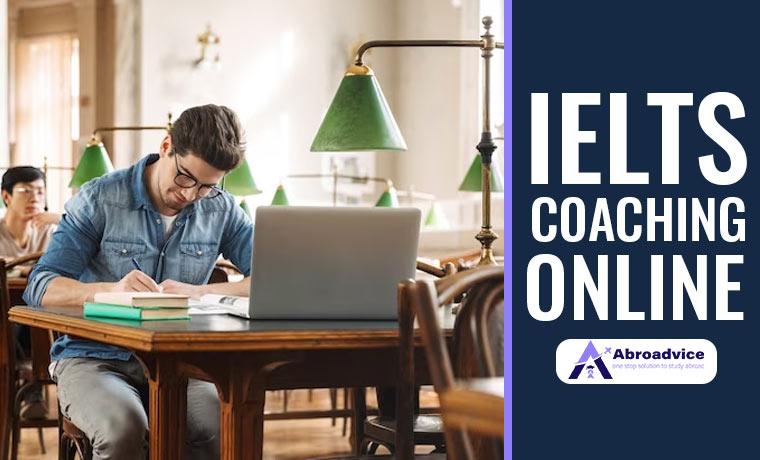 The number of students appearing for the IELTS exam in India has increased, and the graph seems to hit a new height every single day. This has, consequently, led to a surge in the demand for IELTS coaching centers in and around Delhi. Students looking for IELTS coaching in Delhi often get confused in terms of settling for the best platform for ultimate success. Being in a rush or taking hasty decisions will only spoil the scene with no fruitful outcome. As a matter of fact, abroad study consultancies like AbroAdvice.com offer insights into the IELTS exam syllabus, preparatory tips, guidance, and more. Signing up with such platforms will help you get the perfect road-map to IELTS success. But hold on. You must also implement the right strategies and techniques to secure the perfect platform. Navigating academic success gains prominence when you put efforts and invest enough time in reviewing each parameter, academic criteria and components prior to signing up with an abroad study consultancy. So, read this blog and gain insights into the surefire techniques to sign up for the perfect IELTS coaching platform in and around Delhi. If you need sop and lor writing services visit AbroAdvice.com.Happy reading! Assess the site closely First things first, invest your time to evaluate the website closely. But how? Take a look below to gain insights into key checkpoints to consider while evaluating the potential coaching center for the exam. See if the platform has acquired a reputation for offering personalized guidance and insights into IELTS success. Ensure the platform is known for roping in and establishing a team of diligent experts with extensive knowledge of the English proficiency exam essentials. It is always suggested you look for a platform that offers eligibility assessment drives. This will help you to assess your academic eligibility and expertise before appearing for the exam. Now that you are aware of the initial strategy and step to ensuring success, let’s move on to the other important aspects of this blog topic. Ask others and collect genuine feedback This is as important as anything. It is important that you seek genuine reviews and feedback from real-time candidates. Here are the key parameters and checkpoints to consider while going through the reviews. Go through the website testimonials at first. Read and assess whether the reviews sound real and believable. In case you find anything fishy, make it a point to shift to other third-party websites for genuine reviews.Try and get in touch with the previous users and seek genuine validation from them before signing up with a platform. It takes a lot of time and effort to choose and settle for an ideal platform that would guide you towards your exam goals. But, believe me, it would be worth it. So, take note of the points mentioned above, prioritize the aspects discussed here and never miss out on securing the best coaching center in Delhi for a promising future ahead. Check out the platform’s experience and other credentials Well, you must invest enough time in reviewing the platform's academic credentials in the matter of delivering the right guidance and showing the best past to ensure success. How? Take a look below, follow the suggestions mentioned, and never look back. Evaluate the portal and see whether the platform has roped in some of the best consultants to guide you through the thick and thin. Make sure the expert profile looks real and that there are no chat-bots in the name of human consultants. See if the website has a dedicated section for "IELTS." If yes, then visit the section and look for some important aspects and parameters. These include insights into Overviews, Results and Scores, Exam Dates, Registrations, Syllabuses, Sample Papers, Practice Papers, Exam Fee details, etc. Also, ensure that each section contains real information, updated insights, and technically accurate data. Re-read this part carefully, take note of each of the essential aspects, and make a smart move. After all, you should leave no stone unturned to crosscheck every important parameter before signing up with a consultancy service. Tally across a similar set of websites and centers Again, this is one crucial aspect to consider when consulting a platform for IELTS guidance and insights. Do not just settle for a random site by checking the portal once. Rather, take some extra time, tally across at least 4-5 similar sites, and choose the one that suits your preference and priorities. Here are some easy suggestions you must consider for favourable outcomes. Pick 4-5 websites that deal with study consultation and exam preparations abroad. Now, refer to the points and aspects mentioned above and look for the one that matches the criteria with perfection. Make sure to pick recent and relevant sites for exact validation and review. Once done, you are all set. Unless you go through a rigorous process of reviewing, researching, and signing up with "the best" name in the trade, chasing academic excellence will be tough. So, keep these points in mind and shine like a diamond. Look for additional support and advisory aids This is equally important for you to consider in the matter of navigating success through IELTS coaching. Every website offers a generic set of features, attributes, and services. But the one that would provide some additional aid makes all the difference. Here are some key aspects for you to review in this context. Take a close look at the website and see if it offers add-ons such as academic blogs, sample papers, practice sets, mock exam papers, and the like. Review the partner institutions and programs in order to gauge the platform's potential to back you up with proactive suggestions and advisory elements. See if the space offers free consultation. It can be an added benefit if you are on a tight budget but wish to soar high. Each of these add-ons and their availability is proof that you are in safe hands. A coaching center that genuinely acknowledges IELTS woes and makes every effort to resolve the pain points will make these features available. So, keep your eyes open, look for the best in business, and never let any odd get the better of you. Hold on! There’s more to it than what you have learned so far. Let’s delve deeper and embrace some surefire ways to ensure academic success and impressive scores. Winning Tips to Ace the Exam Like a ProAcing the International English Language Testing System format is certainly no child’s play. However, following these winning tips and implementing smart strategies is not rocket science. Here you go. Stay updated with the syllabus by confirming that the material is available in its latest version. Read and learn about the test format and how things work in order to get a clear road-map. Practice regularly and keep updating your vocabulary to determine absolute success in the long run. Develop strong grammatical skills and train well in terms of improving language proficiency. So, keep referring to such useful suggestions down the road, embrace the best practices and secure an academically promising future ahead. Cheers, and good luck! 